I. MỤC ĐÍCHQuy định, hướng dẫn các khoa, phòng các bước giải quyết các thủ tục hành chính thuộc thẩm quyền giải quyết của Trung tâm Y tế huyện Than Uyên phát sinh trong quá trình khám, chữa bệnh đúng quy định của pháp luật, nhanh chóng, kịp thời. II. NỘI DUNG QUY TRÌNHI. MỤC ĐÍCHQuy định, hướng dẫn các khoa trình tự các bước cấp Giấy chứng nhận nghỉ việc hưởng BHXH cho công dân khám chữa bệnh tại Trung tâm Y tế Than Uyên đúng quy định của pháp luật, nhanh chóng, kịp thời. II. NỘI DUNG QUY TRÌNHI. MỤC ĐÍCHQuy định, hướng dẫn trình tự các bước cấp Giấy chứng nhận nghỉ dưỡng thai cho công dân đúng quy định của pháp luật, nhanh chóng, kịp thời. II. NỘI DUNG QUY TRÌNHI. MỤC ĐÍCHQuy định, hướng dẫn các khoa trình tự các bước cấp Giấy ra viện cho công dân điều trị tại Trung tâm Y tế Than Uyên đúng quy định của pháp luật, nhanh chóng, kịp thời. II. NỘI DUNG QUY TRÌNHI. MỤC ĐÍCHQuy định, hướng dẫn các khoa trình tự các bước cấp Giấy chuyển tuyến cho công dân điều trị tại Trung tâm Y tế Than Uyên đúng quy định của pháp luật, nhanh chóng, kịp thời. II. NỘI DUNG QUY TRÌNHI. MỤC ĐÍCHQuy định, hướng dẫn các khoa trình tự các bước cấp Giấy báo tử cho các trưởng hợp tử vong tại Trung tâm Y tế Than Uyên đúng quy định của pháp luật, nhanh chóng, kịp thời. II. NỘI DUNG QUY TRÌNHI. MỤC ĐÍCHQuy định, hướng dẫn các khoa trình tự các bước cấp Giấy chứng sinh cho các trưởng hợp trẻ được sinh tại Trung tâm Y tế Than Uyên đúng quy định của pháp luật, nhanh chóng, kịp thời. II. NỘI DUNG QUY TRÌNHI. MỤC ĐÍCHQuy định, hướng dẫn các khoa trình tự các bước cấp Giấy chứng sinh cho các trưởng hợp trẻ được sinh tại Trung tâm Y tế Than Uyên do thực hiện kỹ thuật mang thai hộ đúng quy định của pháp luật, nhanh chóng, kịp thời. II. NỘI DUNG QUY TRÌNHChú ý: KH cần mang theo Bản thỏa thuận (bản sao có chứng thực hoặc bản phô tô kèm bản chính để đối chiếu) về mang thai hộ về mang thai hộ vì Mục đích nhân đạo giữa Vợ chồng bên nhờ mang thai hộ và Bên mang thai hộ.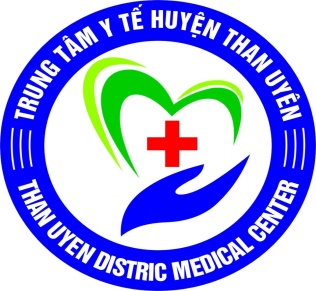 QT01- QUY TRÌNH THỰC HIỆN CHUNG CHO CÁC TTHC Đơn vị soạn thảo: Phòng TC-HCĐơn vị áp dụng: Các khoa, phòngTrách nhiệmCác bước thực hiệnMô tảKhoa, phòngKhi làm thủ tục xuất viện, ĐDHC, BSĐT hoàn thành các TTHC liên quan và  chuyển file KQ đến phòng KH-NV-ĐDPhòng KH-NV-ĐDThẩm định nội dung theo chuyên môn, nghiệp vụ; thẩm định xong chuyển lại cho khoa, phòngKhoa, phòngIn kết quả và chuyển đến Bộ phận tiếp nhận và trả kết quảBộ phận tiếp nhận và trả kết quảTrình lãnh đạo ký duyệt; lưu trữ VT; đối chiếu giấy tờ tùy thân, HS và trả kết quả cho công dân; ghi nhật ký giải quyết TTHC, cập nhật hệ thống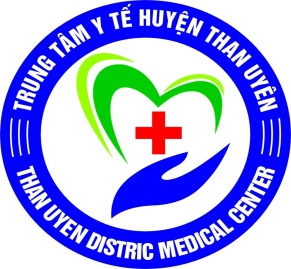 QT 02-GIẤY CHỨNG NHẬN NGHỈ VIỆC HƯỞNG BHXHĐơn vị soạn thảo: Phòng TC-HCĐơn vị áp dụng: các khoa lâm sàng, TYT Trách nhiệmCác bước thực hiệnMô tảKhoa, phòngKhi làm thủ tục xuất viện, BSĐT viết Giấy chứng nhận nghỉ ốm hưởng BHXH, chuyển file KQ đến phòng KH-NV-ĐDPhòng KH-NV-ĐDThẩm định nội dung theo chuyên môn, nghiệp vụ; thẩm định xong chuyển lại cho khoa điều trị bệnh nhânKhoa lâm sàngIn kết quả và chuyển đến Bộ phận tiếp nhận và trả kết quảBộ phận tiếp nhận và trả kết quảTrình lãnh đạo ký duyệt; lưu trữ VT; đối chiếu giấy tờ tùy thân, HS và trả kết quả cho công dân; ghi nhật ký giải quyết TTHC, cập nhật hệ thống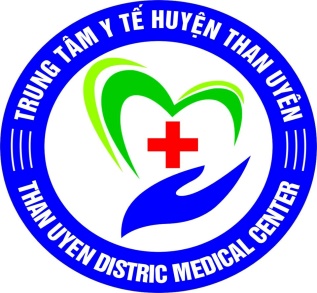 QT 03-GIẤY CHỨNG NHẬN NGHỈ DƯỠNG THAIĐơn vị soạn thảo: Phòng TC-HCĐơn vị áp dụng: khoa CSSKSS-PS,  TYT Trách nhiệmCác bước thực hiệnMô tảKhoa, phòngKhi làm thủ tục xuất viện, BSĐT viết Giấy chứng nhận nghỉ dưỡng thai, chuyển file KQ đến phòng KH-NV-ĐDPhòng KH-NV-ĐDThẩm định nội dung theo chuyên môn, nghiệp vụ; thẩm định xong chuyển lại cho khoa CSSKSS-PSKhoa CSSKSS-PSIn kết quả và chuyển đến Bộ phận tiếp nhận và trả kết quảBộ phận tiếp nhận và trả kết quảTrình lãnh đạo ký duyệt; lưu trữ VT; đối chiếu giấy tờ tùy thân, HS và trả kết quả cho công dân; ghi nhật ký giải quyết TTHC, cập nhật hệ thống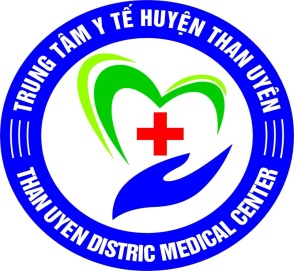 QT 04-CẤP GIẤY RA VIỆNĐơn vị soạn thảo: Phòng TC-HCĐơn vị áp dụng: các khoa lâm sàng, TYT Trách nhiệmCác bước thực hiệnMô tảKhoa, phòngKhi làm thủ tục xuất viện, BSĐT viết Giấy ra viện, chuyển file KQ đến phòng KH-NV-ĐDPhòng KH-NV-ĐDThẩm định nội dung theo chuyên môn, nghiệp vụ; thẩm định xong chuyển lại cho khoa.Khoa lâm sàngIn kết quả và chuyển đến Bộ phận tiếp nhận và trả kết quảBộ phận tiếp nhận và trả kết quảTrình lãnh đạo ký duyệt; lưu trữ VT; đối chiếu giấy tờ tùy thân, HS và trả kết quả cho công dân; ghi nhật ký giải quyết TTHC, cập nhật hệ thốngQT 05-CẤP GIẤY CHUYỂN TUYẾNĐơn vị soạn thảo: Phòng TC-HCĐơn vị áp dụng: các khoa lâm sàng, TYT Trách nhiệmCác bước thực hiệnMô tảKhoa, phòngKhi làm thủ tục xuất viện, BSĐT viết Giấy ra viện, chuyển file KQ đến phòng KH-NV-ĐDPhòng KH-NV-ĐDThẩm định nội dung theo chuyên môn, nghiệp vụ; thẩm định xong chuyển lại cho khoa.Khoa lâm sàngIn kết quả và chuyển đến Bộ phận tiếp nhận và trả kết quảBộ phận tiếp nhận và trả kết quảTrình lãnh đạo ký duyệt; lưu trữ VT; đối chiếu giấy tờ tùy thân, HS và trả kết quả cho công dân; ghi nhật ký giải quyết TTHC, cập nhật hệ thống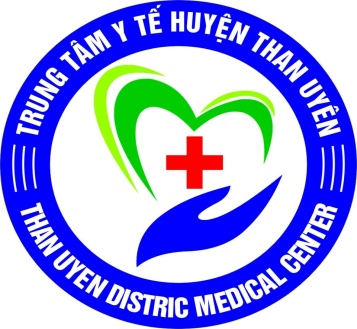 QT 06-CẤP GIẤY BÁO TỬ Đơn vị soạn thảo: Phòng TC-HCĐơn vị áp dụng: các khoa lâm sàng, TYT Trách nhiệmCác bước thực hiệnMô tảKhoa, phòngKhi làm thủ tục chuyển tử thi, Trưởng khoa viết Giấy chứng tử, chuyển file KQ đến phòng KH-NV-ĐDPhòng KH-NV-ĐDThẩm định nội dung theo chuyên môn, nghiệp vụ; thẩm định xong chuyển lại cho khoa, phòngKhoa lâm sàngIn kết quả và chuyển đến Bộ phận tiếp nhận và trả kết quảBộ phận tiếp nhận và trả kết quảTrình lãnh đạo ký duyệt; lưu trữ VT; đối chiếu giấy tờ tùy thân, HS và trả kết quả cho công dân; ghi nhật ký giải quyết TTHC, cập nhật hệ thống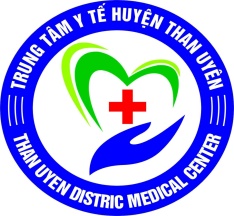 QT 07-CẤP GIẤY CHỨNG SINH CHO TRẺ EM SINH RA TẠI CƠ SỞ KHÁM BỆNH, CHỮA BỆNHĐơn vị soạn thảo: Phòng TC-HCĐơn vị áp dụng: Khoa SSKSS-PS, TYT Trách nhiệmCác bước thực hiệnMô tảKhoa, phòngKhi làm thủ tục xuất viện, BSĐT viết ĐDHC viết Giấy chứng sinh, chuyển file KQ đến phòng KH-NV-ĐDPhòng KH-NV-ĐDThẩm định nội dung theo chuyên môn, nghiệp vụ; thẩm định xong chuyển lại cho khoa, phòngKhoa CSSKSS-PSIn kết quả và chuyển đến Bộ phận tiếp nhận và trả kết quảBộ phận tiếp nhận và trả kết quảTrình lãnh đạo ký duyệt; lưu trữ VT; đối chiếu giấy tờ tùy thân, HS và trả kết quả cho công dân; ghi nhật ký giải quyết TTHC, cập nhật hệ thống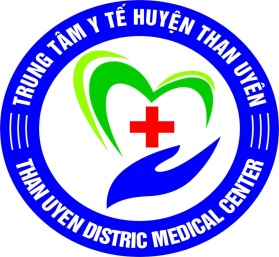 QT 08-CẤP GIẤY CHỨNG SINH CHO TRƯỜNG HỢP TRẺ  SINH RA DO THỰC HIỆN KỸ THUẬT MANG THAI HỘĐơn vị soạn thảo: Phòng TC-HCĐơn vị áp dụng: Khoa SSKSS-PS, TYT Trách nhiệmCác bước thực hiệnMô tảKhoa, phòngKhi làm thủ tục xuất viện, BSĐT viết ĐDHC viết Giấy chứng sinh, chuyển file KQ đến phòng KH-NV-ĐDPhòng KH-NV-ĐDThẩm định nội dung theo chuyên môn, nghiệp vụ; thẩm định xong chuyển lại cho khoa, phòngKhoa CSSKSS-PSIn kết quả và chuyển đến Bộ phận tiếp nhận và trả kết quảBộ phận tiếp nhận và trả kết quảTrình lãnh đạo ký duyệt; lưu trữ VT; đối chiếu giấy tờ tùy thân, HS và trả kết quả cho công dân; ghi nhật ký giải quyết TTHC, cập nhật hệ thống